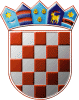 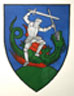         REPUBLIKA HRVATSKA       MEĐIMURSKA ŽUPANIJAOPĆINA SVETI JURAJ NA BREGU            OPĆINSKO VIJEĆEKLASA: 024-02/23-01/04URBROJ: 2109-16-03-23-1Pleškovec, 11. prosinca 2023.	Na temelju članka 23. i 57.  Poslovnika Općinskog vijeća Općine Sveti Juraj na Bregu („Službeni glasnik Međimurske županije“, broj 08/21.),sazivam16. SJEDNICU OPĆINSKOG VIJEĆA OPĆINE SVETI JURAJ NA BREGUza utorak 19. prosinca 2023. godine u 18:00 satiSjednica će se održati u dvorani Doma mladeži u Lopatincu, I.G. Kovačića 111/a.Za sjednicu predlažem sljedeći:D N E V N I    R E D Utvrđivanje kvoruma,Aktualni sat (pitanja, primjedbe, prijedlozi…),Usvajanje zapisnika s 15. sjednice Općinskog vijeća Općine Sveti Juraj na Bregu,Prijedlog I. izmjena i dopuna Proračuna Općine Sveti Juraj na Bregu za 2023. godinu i Obrazloženje I. izmjena i dopuna Proračuna Općine Sveti Juraj na Bregu,predlagatelj je općinski načelnikpredstavnik predlagatelja zadužen za davanje obrazloženja je Anđelko Nagrajsalović, načelnik Općine Sveti Juraj na BreguPrijedlog I. izmjene i dopune Odluke o izvršavanju Proračuna Općine Sveti Juraj na Bregu za 2023. godinu,predlagatelj je općinski načelnikpredstavnik predlagatelja zadužen za davanje obrazloženja je Anđelko Nagrajsalović, načelnik Općine Sveti Juraj na BreguPrijedlog I. izmjena i dopuna Programa održavanja komunalne infrastrukture u 2023. godini na području Općine Sveti Juraj na Bregu,predlagatelj je općinski načelnikpredstavnik predlagatelja zadužen za davanje obrazloženja je Anđelko Nagrajsalović, načelnik Općine Sveti Juraj na BreguPrijedlog I. izmjena i dopuna Programa građenja komunalne infrastrukture u Općini Sveti Juraj na Bregu za 2023. godinu,predlagatelj je općinski načelnikpredstavnik predlagatelja zadužen za davanje obrazloženja je Anđelko Nagrajsalović, načelnik Općine Sveti Juraj na BreguPrijedlog I. izmjena i dopuna Socijalnog programa Općine Sveti Juraj na Bregu za 2023. godinu,predlagatelj je općinski načelnikpredstavnik predlagatelja zadužen za davanje obrazloženja je Anđelko Nagrajsalović, načelnik Općine Sveti Juraj na BreguPrijedlog I. izmjena i dopuna Programa utrška sredstva šumskog doprinosa za 2023. godinu,predlagatelj je općinski načelnikpredstavnik predlagatelja zadužen za davanje obrazloženja je Anđelko Nagrajsalović, načelnik Općine Sveti Juraj na BreguPrijedlog I. izmjena i dopuna Programa korištenja sredstava naknade za zadržavanje nezakonito izgrađene zgrade u prostoru na području Općine Sveti Juraj na Bregu za 2023. godinu,predlagatelj je općinski načelnikpredstavnik predlagatelja zadužen za davanje obrazloženja je Anđelko Nagrajsalović, načelnik Općine Sveti Juraj na BreguPrijedlog Analize stanja sustava civilne zaštite na području Općine Sveti Juraj na Bregu u 2023. godini,predlagatelj je općinski načelnikpredstavnik predlagatelja zadužen za davanje obrazloženja je Anđelko Nagrajsalović, načelnik Općine Sveti Juraj na BreguPrijedlog Proračuna Općine Sveti Juraj na Bregu za 2024. godinu, Projekcije proračuna za 2025. i 2026. godinu Općine Sveti Juraj na Bregu i Obrazloženje Proračuna Općine Sveti Juraj na Bregu za 2024. godinu i projekcija za 2025. i 2026. godinu,predlagatelj je općinski načelnikpredstavnik predlagatelja zadužen za davanje obrazloženja je Anđelko Nagrajsalović, načelnik Općine Sveti Juraj na BreguPrijedlog Odluke o izvršavanju Proračuna Općine Sveti Juraj na Bregu za 2024. godinu,predlagatelj je općinski načelnikpredstavnik predlagatelja zadužen za davanje obrazloženja je Anđelko Nagrajsalović, načelnik Općine Sveti Juraj na BreguPrijedlog Socijalnog Programa Općine Sveti Juraj na Bregu za 2024. godinu,predlagatelj je općinski načelnikpredstavnik predlagatelja zadužen za davanje obrazloženja je Anđelko Nagrajsalović, načelnik Općine Sveti Juraj na BreguPrijedlog Programa javnih potreba u sportu na području Općine Sveti Juraj na Bregu u 2024. godini,predlagatelj je općinski načelnikpredstavnik predlagatelja zadužen za davanje obrazloženja je Anđelko Nagrajsalović, načelnik Općine Sveti Juraj na BreguPrijedlog Programa javnih potreba u kulturi na području Općine Sveti Juraj na Bregu u 2024. godini,predlagatelj je općinski načelnikpredstavnik predlagatelja zadužen za davanje obrazloženja je Anđelko Nagrajsalović, načelnik Općine Sveti Juraj na BreguPrijedlog Programa održavanja komunalne infrastrukture u 2024. godini na području Općine Sveti Juraj na Bregu,predlagatelj je općinski načelnikpredstavnik predlagatelja zadužen za davanje obrazloženja je Anđelko Nagrajsalović, načelnik Općine Sveti Juraj na BreguPrijedlog Programa građenja komunalne infrastrukture na području Općine Sveti Juraj na Bregu za 2024. godinu,predlagatelj je općinski načelnikpredstavnik predlagatelja zadužen za davanje obrazloženja je Anđelko Nagrajsalović, načelnik Općine Sveti Juraj na BreguPrijedlog Programa korištenja sredstva naknade za zadržavanje nezakonito izgrađene zgrade u prostoru na području Općine Sveti Juraj na Bregu za 2024. godinu,predlagatelj je općinski načelnikpredstavnik predlagatelja zadužen za davanje obrazloženja je Anđelko Nagrajsalović, načelnik Općine Sveti Juraj na BreguPrijedlog Programa utrška sredstava šumskog doprinosa za 2024. godinu,predlagatelj je općinski načelnikpredstavnik predlagatelja zadužen za davanje obrazloženja je Anđelko Nagrajsalović, načelnik Općine Sveti Juraj na BreguPrijedlog Odluke o raspoređivanju sredstava za redovito godišnje financiranje političkih stranaka u Općinskom vijeću Općine Sveti Juraj na Bregu u 2024. godini,predlagatelj je općinski načelnikpredstavnik predlagatelja zadužen za davanje obrazloženja je Anđelko Nagrajsalović, načelnik Općine Sveti Juraj na BreguPrijedlog Godišnjeg plana razvoja sustava civilne zaštite za 2024. godinu s financijskim učincima za trogodišnje razdoblje,predlagatelj je općinski načelnikpredstavnik predlagatelja zadužen za davanje obrazloženja Anđelko Nagrajsalović, načelnik Općine Sveti Juraj na BreguPrijedlog Zaključka o davanju Suglasnosti na Opće uvjete isporuke komunalne usluge obavljanja dimnjačarskih poslova,predlagatelj je općinski načelnikpredstavnik predlagatelja zadužen za davanje obrazloženja je Anđelko Nagrajsalović, načelnik Općine Sveti Juraj na BreguPrijedlog Odluke o usvajanju Plana upravljanja imovinom u  vlasništvu Općine Sveti Juraj na Bregu za 2024. godinu,predlagatelj je općinski načelnikpredstavnik predlagatelja zadužen za davanje obrazloženja je Anđelko Nagrajsalović, načelnik Općine Sveti Juraj na BreguPrijedlog Odluke o prihvaćanju Plana djelovanja u području prirodnih nepogoda u 2024. godini za područje Općine Sveti Juraj na Bregu,predlagatelj je općinski načelnikpredstavnik predlagatelja zadužen za davanje obrazloženja je Anđelko Nagrajsalović, načelnik Općine Sveti Juraj na BreguPrijedlog Odluke o naknadama,predlagatelj je općinski načelnikpredstavnik predlagatelja zadužen za davanje obrazloženja je Anđelko Nagrajsalović, načelnik Općine Sveti Juraj na BreguPrijedlog Odluke o prijenosu suvlasničkog dijela nekretnine u vlasništvo Gradu Čakovcu,predlagatelj je općinski načelnikpredstavnik predlagatelja zadužen za davanje obrazloženja je Anđelko Nagrajsalović, načelnik Općine Sveti Juraj na BreguPrijedlog Odluke o lokalnim porezima Općine Sveti Juraj na Bregu,predlagatelj je općinski načelnikpredstavnik predlagatelja zadužen za davanje obrazloženja je Anđelko Nagrajsalović, načelnik Općine Sveti Juraj na BreguPrijedlog Odluke o imenovanju mrtvozornika na području Općine Sveti Juraj na Bregu,predlagatelj je općinski načelnikpredstavnik predlagatelja zadužen za davanje obrazloženja je Anđelko Nagrajsalović, načelnik Općine Sveti Juraj na BreguPrijedlog Statuta Općine Sveti Juraj na Bregu,predlagatelj je općinski načelnikpredstavnik predlagatelja zadužen za davanje obrazloženja je Anđelko Nagrajsalović, načelnik Općine Sveti Juraj na BreguPrijedlog Rezolucije Općinskog vijeća Općine Sveti Juraj na Bregu o proglašenju Općine Sveti Juraj na Bregu sigurnim mjestom za žene,predlagatelj je općinski načelnikpredstavnik predlagatelja zadužen za davanje obrazloženja je Anđelko Nagrajsalović, načelnik Općine Sveti Juraj na BreguPrijedlog Odluke o osnivanju savjeta mladih Općine Sveti Juraj na Bregu,predlagatelj je općinski načelnikpredstavnik predlagatelja zadužen za davanje obrazloženja je Anđelko Nagrajsalović, načelnik Općine Sveti Juraj na BreguPrijedlog Kriterija i pokazatelja učinkovitosti upravljanja komunalnom infrastrukturom ipredlagatelj je općinski načelnikpredstavnik predlagatelja zadužen za davanje obrazloženja je Anđelko Nagrajsalović, načelnik Općine Sveti Juraj na BreguPrijedlog Odluke o pristupanju „Sporazumu o osnivanju Turističke zajednice područja Srce Međimurja“.predlagatelj je općinski načelnikpredstavnik predlagatelja zadužen za davanje obrazloženja je Anđelko Nagrajsalović, načelnik Općine Sveti Juraj na Bregu.Molim vijećnike da obvezno budu nazočni sjednici, a eventualni izostanak opravdaju na telefon 855 298. S osobitim poštovanjem,                                                                                                  PREDSJEDNIK                                                                                                  Općinskog vijeća                                                                                                  Anđelko Kovačić